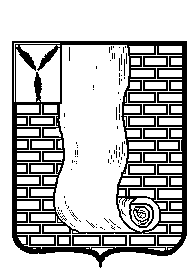 АДМИНИСТРАЦИЯКРАСНОАРМЕЙСКОГО МУНИЦИПАЛЬНОГО РАЙОНА  САРАТОВСКОЙ ОБЛАСТИРАСПОРЯЖЕНИЕ О признании утратившим силу  распоряжение администрации Красноармейского муниципального района Саратовской области от 20 марта 2020 года №209-р «О мерах по снижению рисков завоза и распространения новой коронавирусной инфекции на территории Красноармейского муниципального района»На основании Распоряжения Губернатора Саратовской области от 21 июля 2023 года № 722-р, статьи 48 Федерального закона от 6 октября 2023 года № 131-ФЗ «Об общих принципах организации местного самоуправления в Российской Федерации, Устава Красноармейского муниципального района» Саратовской области:Признать утратившим силу распоряжение администрации Красноармейского муниципального района Саратовской области от 20 марта 2020 года №209-р «О мерах по снижению рисков завоза и распространения новой короновирусной инфекции на территории Красноармейского муниципального района».Организационно-контрольному отделу Красноармейского муниципального района Саратовской области опубликовать настоящее распоряжение путем размещения его на официальном сайте администрации Красноармейского муниципального района Саратовской области в информационно-телекоммуникационной сети «Интернет». Контроль за исполнением настоящего распоряжения оставляю за собой.Настоящее распоряжение вступает в силу со дня его подписания.Глава Красноармейскогомуниципального района                                                                               А.И. Зотовот30 ноября 2023г.№848-рот30 ноября 2023г.№848-рг. Красноармейск